FORMATO DE INTEGRACIÓN CURRICULAR: Estudio de casoPROTOCOLO ESTUDIO DE CASO Páginas Preliminares Portada Índice de contenido Índice de tablas Índice de figuras Índice de Anexos Resumen Ejecutivo Abstract CAPITULO I Diagnóstico del caso a estudiar Descripción y formulación del problema del caso de estudio seleccionado Justificación (Importancia, Beneficiarios, Impacto, Utilidad, Factibilidad) Objetivos (Objetivo General; Objetivos Específicos) CAPITULO II Marco Teórico Son antecedentes investigativos relacionados al tema y al contexto de estudio Deberán ser al menos 3 antecedentes basados en tesis, papers, artículos académicos, libros o textos relacionados al contexto de estudio. Metodología  	- 	Descripción de la metodología utilizada para aplicarlo en la solución del estudio de caso. CAPITULO III Resultados Principales resultados obtenidos del diagnóstico (Las características o atributos de la información recolectada y generada debe ser: Pertinente, Precisa, Oportuna, Confiable, Relevante). Descripción de diagramas, simulaciones, planos, etc. Limitaciones del estudio de caso Consideraciones ambientales Desarrollo de la propuesta de solución. (Costos y cronograma de ejecución de la solución). Conclusiones Recomendaciones Bibliografía (ISO 690) Anexos 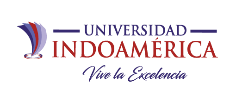 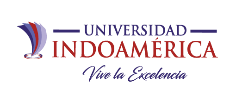 UNIDAD DE INTEGRACIÓN CURRICULAR INGENIERÍA INDUSTRIAL 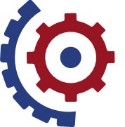 Código formato: FOR-UIC-6.0 Versión: 1.0 Fecha de vigencia: 31.12.2021 